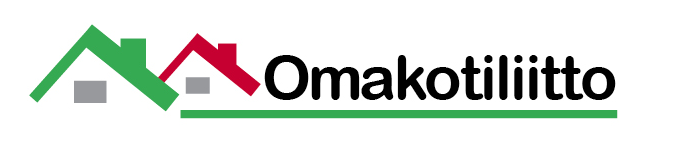 Lieksan Omakotiyhdistys ry					 TOIMINTAKERTOMUS v. 2017 		YLEISTÄYhdistyksen toiminnan tarkoituksena on valvoa omakotitalon, vapaa-ajan asunnon sekä pienkiinteistön omistajien oikeudellisia, taloudellisia ja yhteiskunnallisia etuja sekä edistää, ohjata ja kehittää pientalovaltaista asumismuotoa sekä parantaa asumisviihtyvyyttä ja vaikuttaa elinympäristön laatuun.Lieksan Omakotiyhdistys on perustettu 18.4.1996, joten tämä oli yhdistyksen 22. toimintavuosi.Yhdistys on Suomen Omakotiliitto ry:n ja sen Pohjois-Karjalan piirijärjestön jäsenyhdistys.Lisäksi yhdistys on Lieksan Tukipiste ry:n ja Lieksan kaupunkikeskusyhdistyksen jäsen. 	TIEDOTTAMINENJäsenille tiedotettiin asioista yhdistyksen kotisivuilla, www.lieksanomakotiyhdistys.fi, Tiedotteilla kauppojen seinillä ja sama tiedote lähetettiin sellaisille jäsenille, joilla on sähköpostiosoite käytössä. Facebook-sivuilla esiteltiin yhdistyksen toimintaa, tapahtumia, jäsenetuja, sekä tiedotettiin myös yhdistyksen asioista.Yhdistyksen avainhenkilöiden yhteystiedot julkaistiin kotisivuilla sekä Pohjois-Karjalan puhelinluettelossa julkaistaan yhdistyksen perustiedot. JÄSENASIAT/JÄSENHANKINTAYhdistykseen liittyi 34 ja erosi 106 jäsentä, joten jäsenmäärä väheni vuoden aikana 72 jäsenellä. Jäsenmaksunsa maksamatta jättäneitä erotettiin 36. Kokonaisjäsenmäärä 31.12.2017 oli 1960 jäsentä, tavoite oli 2050. Jäsenhankintaa tehtiin mm. Öystilässä, Hämäränkaupan illassa ja erilaisissa tapahtumissa. Jäsensihteerinä toimi Tanja Riikonen.KOKOUKSET JA EDUSTUKSETHallitus kokoontui 9 kertaa. Hallituksessa v. 2017 ovat toimineet seuraavat henkilöt:Puheenjohtajana ja kotisivuvastaavana Aki Ikonen, varapuheenjohtajana ja tapahtumavastaavana Tuula Rötsä, sihteerinä ja jäsensihteerinä Tanja Riikonen, sekä muina hallituksen jäseninä: Seppo Kiiskinen, Ritva Heikkinen, Marko Pyykkö, Martti Koponen, Markus Kärkkäinen ja Maija Vaakanainen.Kevätvuosikokous pidettiin 4.4.2017 ja syysvuosikokous 31.10.2017.Omakotiliiton Pohjois-Karjalan piirijärjestön puheenjohtajana toimii Aki Ikonen. 
Tuula Rötsä ja Ritva Heikkinen edustivat piiriä Joensuussa Rakenna, sisusta ja asu- messuilla 1.4 – 2.4.
Piirijärjestön hallituksessa on yhdistystä edustanut Tuula Rötsä. Lieksalla ei ole edustajaa Omakotiliiton liittovaltuustossa, koska Aki Ikonen on mukana Omakotiliiton hallituksen jäsenenä vuodesta 2016 lähtien ja hän toimii hallituksen jäsenenä 4 vuoden ajan. KOULUTUSOmakotiliiton Pohjois-Karjalan piirijärjestön alueella toimivien Omakotiyhdistysten edustajat kokoontuivat Ilomantsiin, kunnantalolle 25.3.2017 ideointitapaamiseen, jossa yhdistykset jakoivat kokemuksia ja ideoivat yhdessä miten toimintaa edelleen kehitettäisiin. Kouluttajana oli Omakotiliitosta järjestöpäällikkö Sami Toivanen. Lieksasta koulutukseen osallistuivat Aki Ikonen, Tanja Riikonen, Tuula Rötsä, Ritva Heikkinen, Maija Vaakanainen ja Markus Kärkkäinen. TALOUSVarsinaisen jäsenen jäsenmaksu oli 22 eur, josta Omakotiliiton osuus 17,50 eur ja yhdistyksen osuus 4,50 eur. Perhejäsenen jäsenmaksu 12 eur, josta Omakotiliiton osuus 8,00 eur ja yhdistyksen osuus 4 eur. Sotaveteraaneilta ja sotaveteraanien leskiltä ei peritty jäsenmaksua. Yhdistyksen talous on vakaalla pohjalla, vaikka toimintavuoden tulos jäi alijäämäiseksi. Taloushallintoa hoiti Tilitoimisto Anu Haapalainen. Toiminnantarkastajana oli Ari Vainio.	TAPAHTUMAT Teatterimatka Savonlinnaan 18.11 – 19.11. Käytiin katsomassa teatteriesitys: Viimeinen suuri rakastaja ja majoituttiin Sokos Hotel Seurahuoneella. Matkalle osallistui 46 jäsentä ja 1 ei-jäsen.Talvitapahtuma Timitran hiihtoksekuksella 19.03. Tarjottiin osallistujille makkaraa, pullakahvit ja lapsille lämmintä mehua. Tapahtumassa oli myös hevosajelua ja lapsille pulkkamäki. Tapahtumassa oli runsaasti osallistujia
Matka Matkukseen 29.04. Kierreltiin kauppakeskuksessa päivän ajan. Halukkaille oli järjestetty myös kuljetus Kuopion keskustaan. Puutarhapäivä Viherkeskuksella 27.05. Tapahtumassa esiteltiin yhdistyksen toimintaa, paistettiin lettuja ja tarjottiin kahvia ja mehua. Lisäksi oli arpajaiset. Tapahtumaan osallistui runsaasti kaupunkilaisia. Sisustajailta K-Raudassa 11.10. Esiteltiin yhdistyksen toimintaa.JÄSENEDUTPaikallisten yritysten tarjoamat jäsenedut ovat pysyneet ennallaan. Paikallisten etujen lisäksi jäsenillä on ollut käytettävissään Suomen Omakotiliiton ja Pohjois-Karjalan piirijärjestön yhteistyökumppaniensa kanssa sopimat edut. 		Jäsenien vuokrattavissa on ollut kuomullinen peräkärry, jonka vuokraustoimintaa on hoitanut Lieksan Koneasema. Lisäksi vuokrattavissa on ollut radonmittari, sekä lämpökamera Fluke TiS20, joiden vuokrausta hoitaa PR-Aitta Oy. MUUTAYhdistyksen käytössä on ollut varastotilat, jotka on vuokrattu Timitrasta Dionysian Oy:ltä. Varastossa säilytetään kaikki yhdistyksen tarvikkeet ja arkistomapit. Lieksassa helmikuun 19. päivänä 2018Hallitus